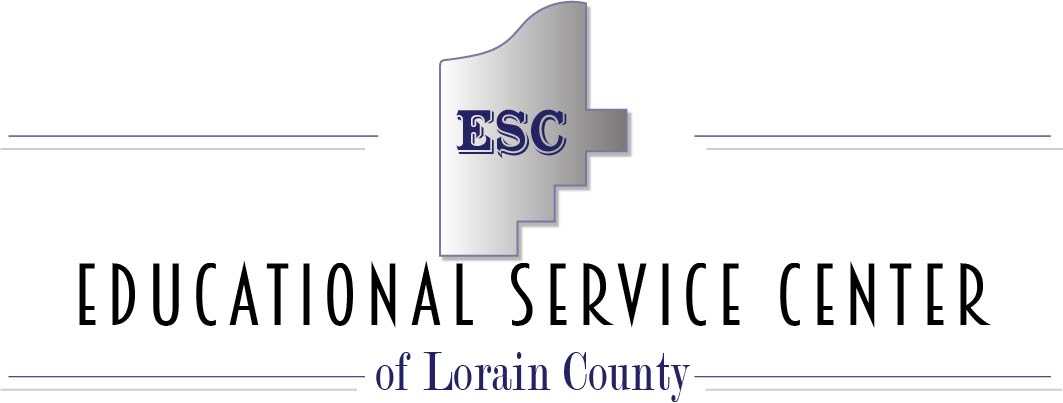 		ORC# if applicable:   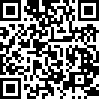 CRIMINAL RECORDS CHECK NEEDED:  CHECK DIRECT COPY MAIL TO (if applicable): MAIL MY RESULTS TO:I hereby certify that I have given the above organization/district permission to obtain a copy of any arrest or conviction record pertaining to me in the file of the Ohio Bureau of Criminal Identification/Federal Investigation.I understand that, if the release is statutorily required as a condition of employment, or being a volunteer, the Educational Service Center of Lorain County (ESCLC) will be provided with any additional arrestor conviction record pertaining to me entered into the files of the Ohio Bureau of Criminal Identification Investigation(BCI) for a period of one year following the date of the execution of this release.  I hereby release BCI/FBI, the ESCLC and all individuals connected therewith from all liability in connection with the dissemination of such arrest and conviction data.Signature:	Date: SAVE AND EMAIL FORM: Save as your last name and email as attachment to printing@esclc.org.FIRST NAME:LAST NAME:STREET ADDRESS:CITY, ZIP:DATE OF BIRTH:(MMDDYYYY)SOCIAL SECURITY #: (xxx-xx-xxxx)PHONE NUMBER:JOB TITLE:ORGANIZATION/DISTRICT NAME:STREET ADDRESS:CITY, STATE, ZIP 